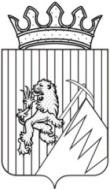 РЕШЕНИЕГУБАХИНСКОЙ ГОРОДСКОЙ ДУМЫI  СОЗЫВА       __16.02.2017 г.______                                                        № 411                               	Руководствуясь Гражданским кодексом Российской Федерации, Бюджетным кодексом Российской Федерации, Федеральным законом от 06 октября 2003 г. № 131-ФЗ «Об общих принципах организации органов местного самоуправления в Российской Федерации», Федеральным законом от  05 апреля 2013 г. № 44-ФЗ «О контрактной системе в сфере закупок товаров, работ, услуг для обеспечения государственных и муниципальных нужд»,Губахинская городская Дума РЕШАЕТ:1.Внести в Положение о Финансовом управлении администрации городского округа «город Губаха» Пермского края, утвержденное решением Губахинской городской Думы от 12.03.2015 № 249 (в ред. решений  от 19.11.2015 № 292, от 24.12. 2015 № 303, от 18.02.2016 № 312, от 04.08.2016 №343, от 02.09.2016 № 350) следующие изменения:	1.1. пункт 4.39 изложить в новой редакции: «4.39.Осуществляет контроль в соответствии с частью 5 статьи 99 Федерального закона от 05.04.2013 № 44-ФЗ  в сфере закупок для обеспечения муниципальных нужд».2.Опубликовать решение на официальном сайте Губахинского городского округа в информационно-телекоммуникационной сети «Интернет».3.Настоящее решение вступает в силу со дня его официального опубликования и распространяется на правоотношения, возникшие с 1 января 2017 года.4.Контроль за исполнением решения возложить на Главу города Губахи - главу администрации города Губахи Н.В.Лазейкина.Председатель Губахинскойгородской Думы                                                                                   А.Н. МазловГлава города Губахи –глава администрации города Губахи                 		    	                 Н.В. ЛазейкинО внесении изменений в Положение о Финансовом управлении администрации городского округа «город Губаха» Пермского края, утвержденное решением Губахинской городской Думы от 12.03.2015 № 249 «Об учреждении органов местной администрации и утверждении Положений о них»